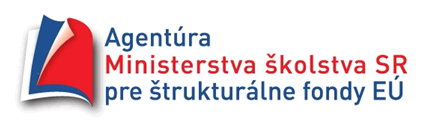 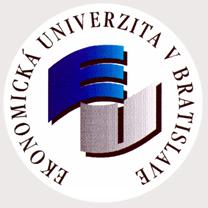 EKOOMICKÁ UNIVERZITA V BRATISLAVEVÝSKUMNO VÝVOJOVÉ A INFORMAČNÉ CENTRUMBIOENERGIETECHNICKÁ UNIVERZITA V KOŚICIACHFAKULTA BERG, VRPProjekt:  Nové technológie pre energetický enviromentálne a ekonomický efektívne zhodnocovanie biomasy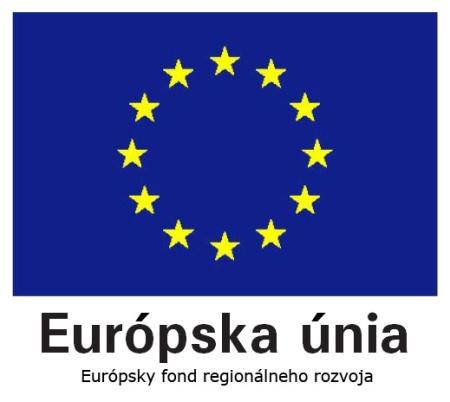 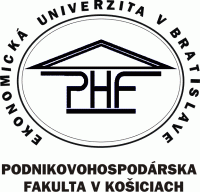 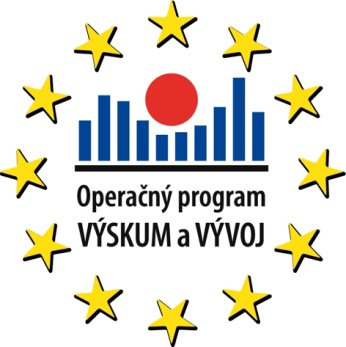 EKONOMICKA UNIVERZITA V BRATISLAVEVŚKUMNO VÝVOJOVÉ A INFORMAČNÉ CENTRUM BIOENERGIE KAPUŠANYTECHNICKÁ UNIVERZITA V KOŚICIACH, FAKULTA BERG,VRPTENTO PROJEKT VZNIKOL V RÁMCI OPERAČNÉHO PROGRAMU VÝSKUM VÝVOJ                                            KÓD VÝZVY OPVaV-2008/21/01-SOROPROJEKT SPOLUFINANCOVANÝ EURÓPSKOU ÚNIOUEURÓPSKYM FONDNOM REGIONÁLNEHO ROZVOJAPRIORITA OS:  2.Výskum vývoj2.1. Prenos poznatkov do praxeModel  procesov inovácie vzdelávania a výskumu v rámci univerzít na Slovensku.Súčasná doba ktorú charakterizuje prienik  informačných a komunikačných technológií do všetkých odvetví národného hospodárstva kladie vyššie nároky aj na   univerzity   ,ako centra  vzdelaností , výskumu a pokroku. Väčšina univerzít len veľmi  pomaly reaguje na zmenenú situáciu na pracovnom trhu . Len ťažko mení zaužívané postupy a študijne programy. A prispôsobuje ich skôr vlastným požiadavkám než aktuálnym potrebám trhu. To spôsobuje previs ponúk profesií na trhu o ktoré nemajú firmy záujem. Je potrebné prelomiť psychologickú bariéru v podnikaní na univerzitách. Univerzity by sa mali stať centrami teoretickej a praktickej prípravy pre uplatnenie absolventov v praxi. Táto aktivita by mala finalizovať výsledky pedagogickej a výskumnej činnosti a spätne ich podporovať - spolufinancovať. Pedagogický proces by mal  úzko súvisieť s výskumom mal by využívať výsledky výskumu a viesť pedagógov A poslucháčov k získavaniu teoretických a praktických zručností v oblasti podnikania so zameraním na konkrétnu oblasť hospodárstva. Výsledkom týchto procesov prípravy poslucháčov pre prax by mali byť výstupy univerzity  v podobe úspešných absolventov schopných riešiť  problémy firiem, regiónu , samosprávy ,ako aj inovatívne riešenia ktoré by našli uplatnenie nie len v rámci Slovenska ,ale celej Európskej úniePodnikanie, podnikateľské činnosti, vytváranie ďalších príležitostí pre „viac zdrojové financovanie“ nielen univerzity, ale aj jej pracovníkov, malo by sa považovať za realizáciu výsledku výskumu, know-how a pedagogiky pre prax.Posilniť vysoké školstvo, dať mu dynamiku. Veľký dlh, kumulujúci sa z minulosti najmä v oblasti materiálového vybavenia	Dynamika rozvoja vychádza z univerzít. Dualita vzájomného rozvoja.Vysoká nezamestnanosť a výrazné disproporcie v rozvoji mikroregiónov. Zabrániť emigrácii najmä špičkových absolventov univerzít. Kto má zakladať úspešné firmy najmä s vysoko-sofistikovanou výrobou ak nie profesori, výskumníci, doktorandi a študenti univerzít.Súčasnej spolupráci univerzít s praxou a jej rozvoju chýbajú:-	legislatíva,-	marketing, t.j. vzájomná komunikácia,-	chýba medzičlánok – realizácia,-	chýbajú zákazky, -	neexistuje oficiálna báza, a preto si pracovníci vytvárajú živnosti, firmy, mimo rámec univerzity,-	chýba daňový, audítorský, ekonomický a administratívny servis.Európska únia venuje veľkú pozornosť  potrebe inovácií  v oblasti výskumu , vývoja a vzdelávania . Pretože   krajiny EU sú stále pozadu v porovnaní s USA, Japonskom  a Čínou  je modernizácia vzdelávania ,ako sa zdôrazňuje  v uznesení  bolonského procesu  j nutnosťou .Zvyšovania kvality vzdelávania  s dôrazom na prepojenie vedy a praxe ,ako aj získavanie zručností  a znalostí  pre ich lepšie uplatnenie v praxi,   je jednou z kľúčových úloh ktoré musia vysoké školy v súčasností na podnet európskej komisie riešiť s podporou  EU V rámci štrukturálnych fondov zameraných na Výskum a vývoj - Konkrétne na modernizáciu  vysokých škôl a univerzít  bude  možné zabezpečiť  kvalitný výskum  a zlepšiť podmienky v príprave študentov  na ich lepšie uplatnenie v praxi. Túto  podporu získala a využíva  aj Ekonomická univerzita v Bratislave , Podnikovo-hospodárska fakulta v Košiciach a Výskumno –vývojové a informačné centrum bioenergie EU v Kapušanoch .V rámci projektu ITMS 26250120018 zrekonštruovali a zmodernizovali staré budovy PHF na ul. Mojzesovej v Košiciach a vybavili ich novým nábytkom a Informačno –komunikačnými technológiami ako aj prízemnú časť budovy VVICB Kapušany spolu so zateplením a IKT vybavením tak položili dobre základy pre zvýšenie konku-rencieschopností fakulty v oblasti prípravy poslucháčov pre ich lepšie uplatnenie na  pracovnom trhu. Vďaka uvednému projektu získala nielen fakulta ale aj región Východné Slovensko, ktorý patri medzi 10 marginálných regiónov EU.Servery dátového centra pozostávajú zo: Komunikačný server, Dátový server, Zber doplnkových údajov. Je požadované zapojenie zariadení s PLC, siete typu Intranet, server s konfiguráciou Ethernet, interným Routrom, s možnosťou pripojenia 20 pracovísk a jedného Master pripojenia s pomocou SWITCH – 24 kanálov. Minimálna zostava serverov je 4 GB operačnej pamäte, 500 GB HDD s riešením zálohovania dát a operačným systémom Windows 7. Komunikačná časť musí obsahovať pripojenie k zbernici MODBUS s grafickým aplikačným softvérom Control Web a s MS OFFICE. Súčasťou komunikačného serveru sú diaľkovo riadené hodiny reálneho času a malá meteostanica zapojená na server. Základné údaje z jednotlivých zariadení budú prenášané cez zbernicu MODBUS. Každá technológia reprezentujúca energonosič musí obsahovať výstup na ZBERNICU MODBUS súčasťou každého servera je i kabeláž k jednotlivým pracoviskám a jej zapojeniu.Projektovanie synergických technológií v oblasti využívania obnoviteľných nosičov energie,Vývoju progresívnych energetických systémov a netradičných energetických surovín.Monitorovanie ŽP v súvislosti s prevádzkou energetických systémov a zariadení, napr. BPS v Kapušanoch.Ekonomikou vyžívania prírodných zdrojovVýkaz činností a aktivít VVICB KapušanyNové technológie pre energeticky environmentálne a ekonomicky efektívne zhodnocovanie biomasyITMS 26220220063MONITOROVACIE SPRÁVY:Plnenie merateľných ukazovateľov:Počet prác publikovaných v nerecenzovaných vedeckých periodikách a zborníkoch:Počet publikácií v nekarentovaných časopisoch:Plnenie merateľných ukazovateľov:Počet prác publikovaných v nerecenzovaných vedeckých periodikách a zborníkoch:Počet publikácií v nekarentovaných časopisoch:KONFERENCIE:MEDZINÁRODNÁ VEDECKÁ KONFERENCIA 2010„VYUŽITIE BIOMASY V POĽNOHOSPODÁRSTVE A LESNÍCTVE NA ENERGETCKÉ UČELY.“26 – 28.10.2010 KAPUŠANY PRI PREŠOVEMEDZINÁRODNÁ VEDECKÁ KONFERENCIA 2011„Pôda – alternatívny zdroj energie – Možnosti využitia potenciálu v znevýhodnených regiónoch kraja Východnej a Strednej Európy.“24. – 25.11. 2011 KAPUŠANY PRI PREŠOVE, Vojenská Zotavovňa ZEMPLÍNSKÁ ŠÍRAVAMEDZINÁRODNÁ VEDECKÁ KONFERENCIA 2012„Problémy regionálneho a lokálneho rozvoja z aspektu obnoviteľných  nosičov energie.“08.-10.10.2012 Kapušany, Bardejovské kúpeleMEDZINÁRODNÁ VEDECKÁ KONFERENCIA 2013„ENERGIA Z BIOMASY –   CESTA K PROSPERITE ZNEVÝHODNENÝCH REGIÓNOV.“06.-08.11.2013 Kapušany, Bardejovské kúpele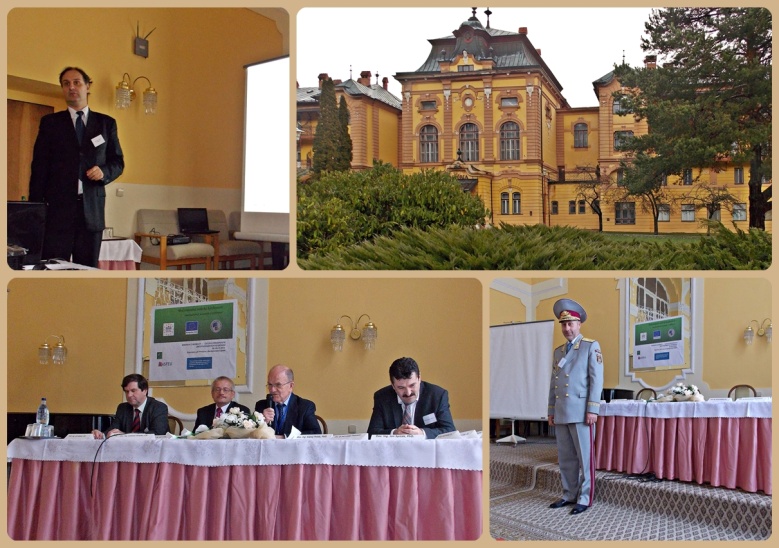 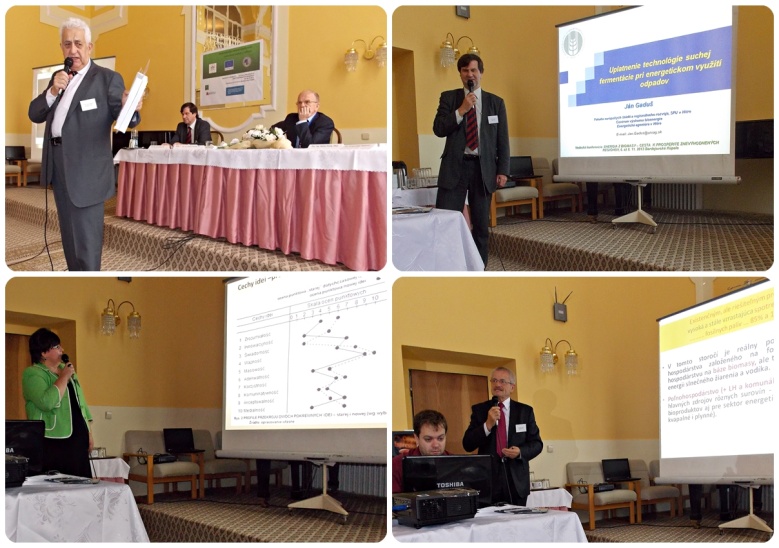 V dňoch 06.-08.11.2013 sa v Bardejovských Kúpeľoch a v Kapušanoch konala medzinárodná vedecká konferencia s názvom: Energia z Biomasy - cesta k prosperite znevýhodnených regiónov.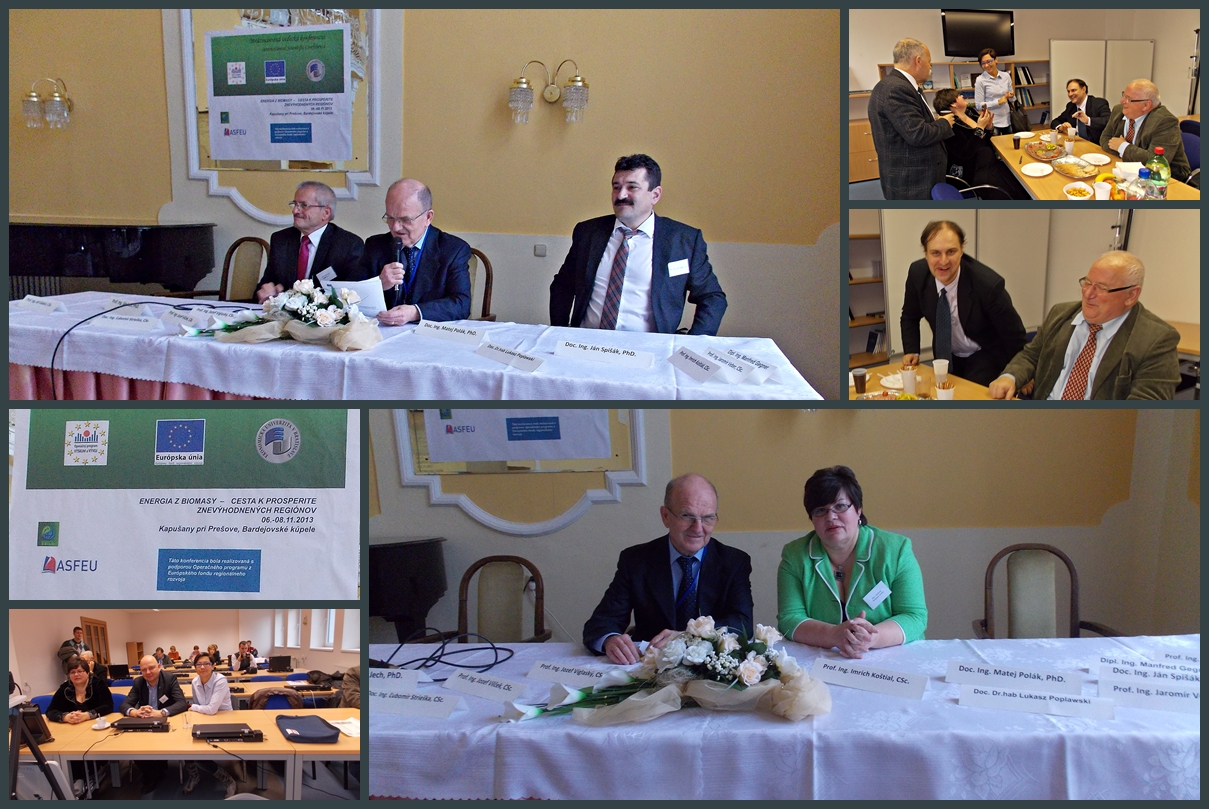 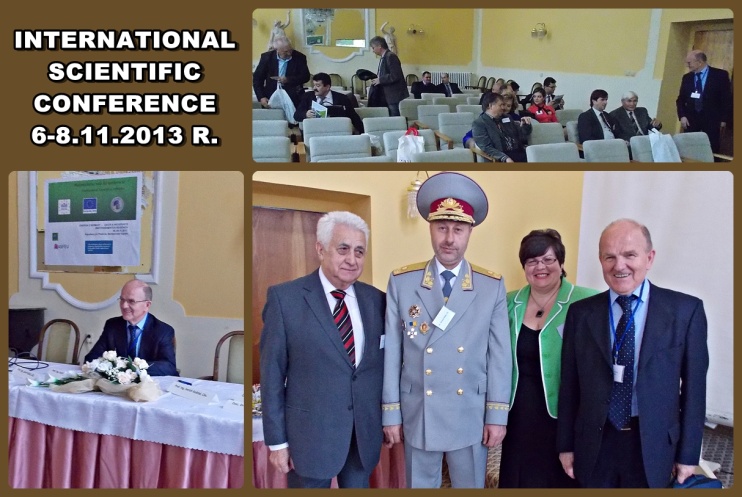 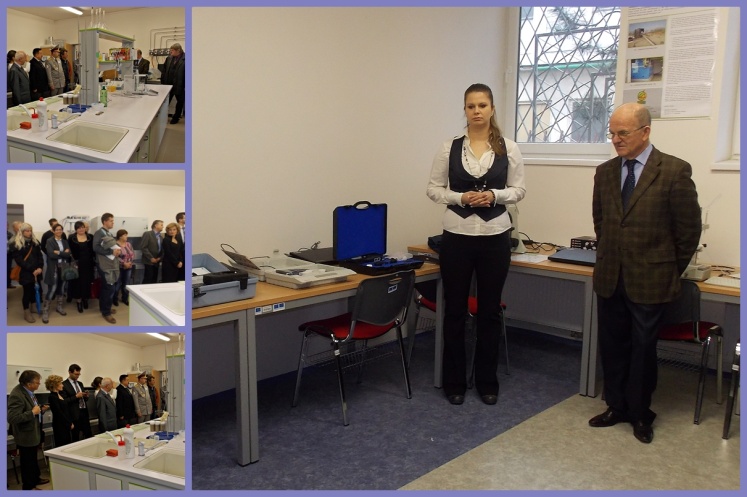 Zdokladovanie merateľného ukazovateľaMerateľný ukazovateľ: Počet zriadených elektronických služiebWEB stránka: www.vvicb.sk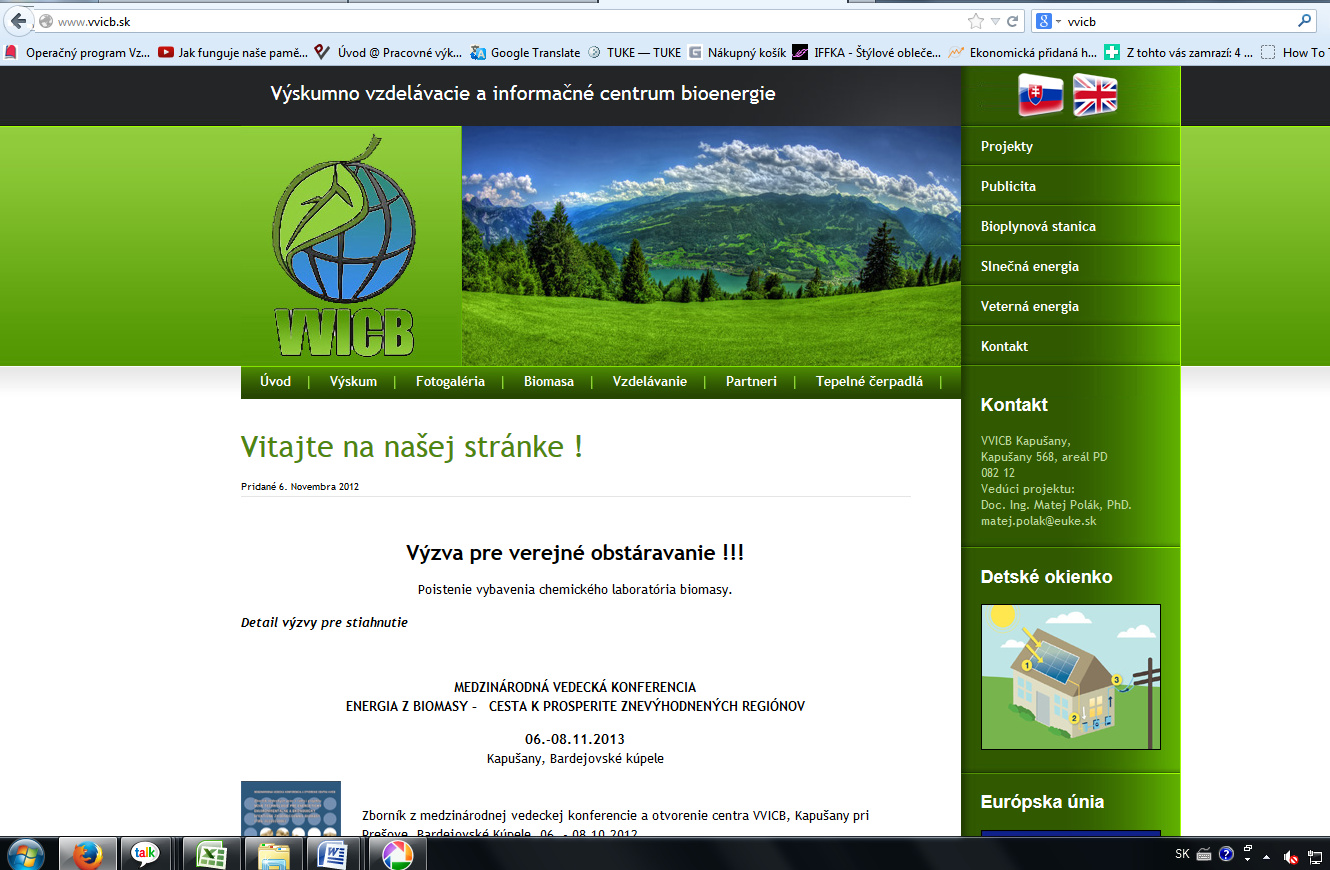 Elektronická stránka www.vvicb.sk je funkčná a navrhnutá v environmentálnom dizajne. Stránku je možné zobraziť v slovenskom prípadne anglickom jazyku.Pri tvorbe stránky boli využité aj skúsenosti s prevádzkou a so štruktúrou odborných systémov webových služieb partnerov riešiteľa v projektoch 7RP. Stránka propaguje nové technológie pre oblasť bioenergie a biomasy, ktoré sú použiteľné v regionálnom sektore. ODOSLANÉ Žiadosti o platbu (EUBA):PRIPRAVOVANÉ Žiadosti o platbu (EUBA):ČERPANIE PERSONÁLNYCH VÝDAVKOV K 31.12.2012:VEREJNÉ OBSTARÁVANIE (EUBA):AktuálneDodávka technologického zariadeniaZverejnené: 2.4.2014Predmetom zákazky je dodávka: časť 1
1. Prenosného snímača výhrevnosti zmesného paliva 
2. Stabilného monitorovacieho systému pre analýzu:Bioplynu s hlavným komponentom CH4Pri termickom spaľovaní - analýzu pyrolyzného plynu - CnHm, CO, CO2, H2, SO2, NOx a syntetického plynu s hlavným komponentom CO, H2 3. Elektroforetického analyzátora tekutých zložiek biomasy na obsah vody, organických kyselín a konzervačných kyselín vznikajúcich v procese fermentácie.
Predpokladaná hodnota zákazky bez DPH: 69 986,67 eur.časť 2
Funkčného automatického riadiaceho systému (ďalej len FARS) bioplynovej stanice Výskumno vzdelávacieho a informačného centra bioenergie Kapušany (ďalej len VVICB), Zložky systému sú:Automatický riadiaci systém pre riadenie Programovacie práce.Predpokladaná hodnota zákazky bez DPH: 128 984,00 eur.1, Spolupráca s praxou :Výskumno vzdelávacie a informačné centrum bioenergie svojím zameraním a technickým vybavením má všetky predpoklady plniť významnú funkciu  v oblasti aplikovaného výskumu a prenosu poznatkov do praxe. Pôjde o oblasti:1,Využitia a optimalizácie činností bioplynových staníc ktorých je už na Slovensku vyše 120 ,ako aj    Pri využití biomasy na termické zhodnocovanie /výroba tepla ,palív a elektrickej energie/. V súčasností v rámci partnerskej spolupráce pracujeme na vývoji a realizácií sušiarne na biomasu   z využitím odpadového tepla spalín z bioplynových staníc. 2,Pestovania ,zber spracovanie a  energetických rastlín určených na výrobu :     :-biopalív/peliet , brikiet a štiepky/,bioetanolu, biodieslu /    - tepla a elektrického  prúdu,    -bioplynu,Firmy a organizácie Slovensko: spolupráca na zmluvnom základe,    - Výskumný ústav agroekológie v Michalovciach,    -Bioenergy a.s Bardejov, Elektráreň na biomasu o výkone 9,2 MWh elektr. Energie + 10,6 MWh       Tepla –zásobovanie mesta odpadným teplom ,    -Biomasa a.s Zvolen , zastúpenie východné Slovensko, pán Žac,    - QEL a.s Bardejov,    - Envivia a,s Žilina,    -PD Chońkovce,    -Obecný úrad Čabiny, obecný úrad Palota,    -PD Kapušany,Spolupráca so zahraničím: Veľmi dobre sa rozvíja spolupráca najmä s prihraničnými regiónmi v Poľsku: Podkarpacie, Nový       Nový Sancz, Krakow,Na úrovní Vysokých škôl : 1,Uniwersytet Rolniczny H. Kolataja w Krakowie, Wydzial biogazovej  ,Technológií,/ pripravená predbežná dohoda o spolupráci a účasti študentov z Krakowa a využití kapacít VVICB  vo vyučovaní a príprave študentov  z Krakowa počas semestra v sústredeniach 4x za semester .Prof. dr. Hab. Slawomir Kurpaska , dekan, Prof. Dr. Hab Lukasz Poplawsky, 2,Panstvowa Vysza Szkola Zawodováv Nowym Sanczu. Spolupráca v oblasti výskumu , spracovania a využitia projektv z EU. ˇUčasť študentov z N. Sanczu na praktických cvičeniach a vyučovaní vo VVICB Kapušany.  Doc. Dr ing. Marek Alexander3, Uniwersytet Rzeszowsky- Wydzial Pryrodniczno-Rolniczny v Rzeszowie : Spolupráca v rámci výskumu a vzdelávania. Prof dr. Hab.J. Gorzelany, Prof. Dr.hab Stanislav Sosnowsky.4, Štátna univerzita v  v Užhorode, Fakulta fyzikalno technická,Prof. Dr . Viktor Bunda5,BOKU Wien-Institut fur Biotechnology ,Assoc. Prof. Dr . Jozef Hohenecker,Prof. Dr. Amont,Na úrovni praxe:1,Mesto Novy Sancz- spolupráca pri využití bioplynovej stanice inštalovanej na čističke odpadových vôd mesta Nový Sancz- analýza vzoriek substrátu na zákazku, zástupca primátora Dr. Poradowski2,Tedom a.s Trebič , CZ – spolupráca pri využití tepla z kogeneráčných jednotiek,3, Fi Andritz a.s Rakusko so zastúpením na Slovensku –výroba zariadení na peletizáciu a briket.4.Biomasse Verband , Rakusko , aplikovaný výskum a regionálná politika,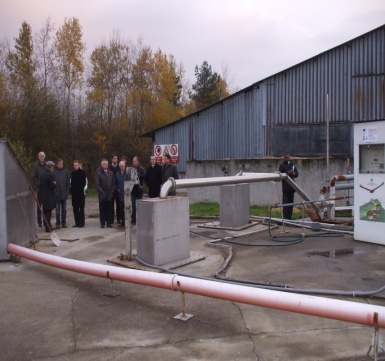 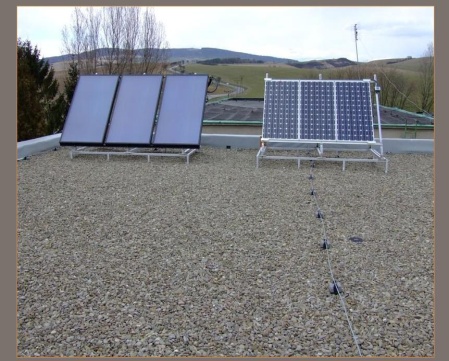 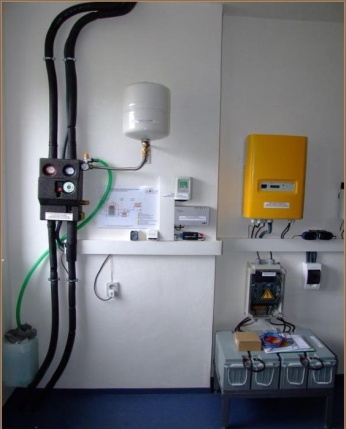 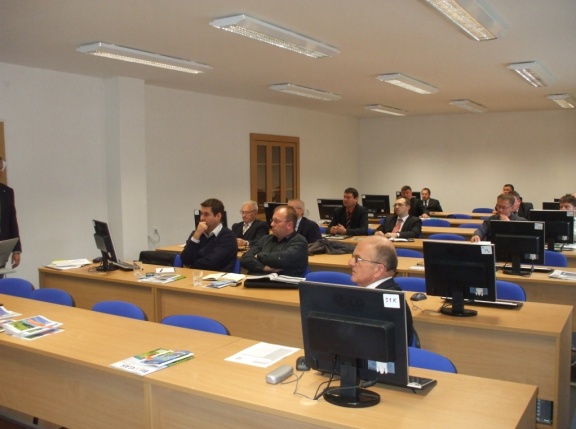 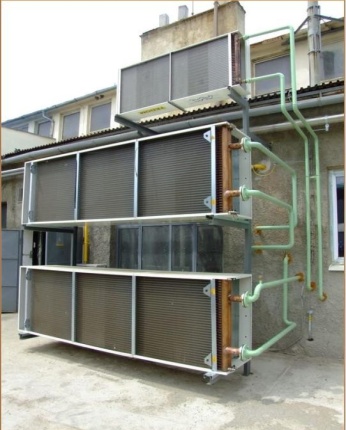 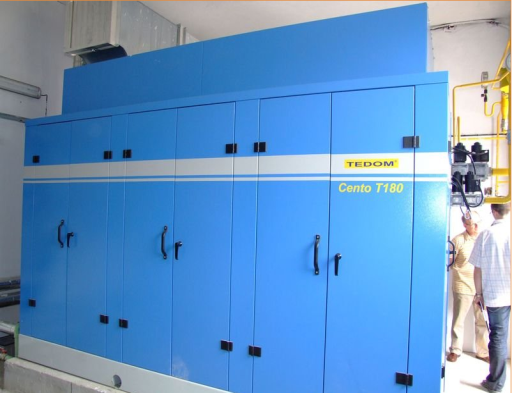 Koncepcia rozvoja  VVICB KapušanyKoncepcia rozvoja VVICB Kapušany na roky 2014 - 2019 na úseku:1,Chémie a biotechnológie Prvý rok (2014) je potrebné dokončiť vybavenie (bio)chemického laboratória, ktoré vzhľadom na laboratórne prístroje sa radí k špičke na Slovensku, ale chýbajú mu tzv. malé laboratórne prístroje, laboratórne sklo, pomôcky a chemikálie. Tieto sú potrebné pre úplnú funkčnosť laboratória, ako aj pre jeho ďalší metodický rozvoj. Celkové odhadované náklady (bez platov) sú 20600 Eur s DPH(viď príloha). V ďalších rokoch sa finančná náročnosť na prevádzku podstatne zníži, pôjde len o doplňovanie spotrebovaného materiálu a prípadne opravy. Odhadom medzi 1/10 až 1/5 nákladov požadovaných na rok 2014.Laboratórium by malo mať toto personálne obsadenie pre správnu činnosť:- vedúci laboratória (VŠ, PhD. (CSc.), doc. alebo vedecký pracovník  aspoň II. stupňa)- 2 – 3 VŠ výskumníci (PhD. výhoda)- laborant/technik (SŠ) – spoločný pre ďalšie úseky VVICB- upratovačka, myčka skla – spoločná pre ďalšie úseky VVICBČinnosť laboratória bude zameraná na:- rozvoj a zvládnutie metodík na rozbor pôdy, rozličných odpadov, siláži, rastlinného  materiálu, fermentačného obsahu bioplynových a bioetanolových staníc, rozborov rastlinných olejov a bionafty;- výskum procesu tvorby bioplynu vo všetkých fázach a možnosti jeho ovplyvnenia;- výskum procesu tvorby bioetanolu z rozličných substrátov a možnosti jeho ovplyvnenie;- dynamické modelovanie a experimenty pri oboch procesoch v laboratórnom         a prevádzkovom merítku;- na vytvorenie databázy príslušnej literatúry;- na publikovanie výsledkov, účasť na vedeckých konferenciách, prípadne podávanie patentov      prihlášok priemyselných vzorov;- na rozvoj spolupráce v oblasti biopalív s ďalšími slovenskými, ako aj zahraničnými výskumnými pracoviskami a VŠ;- poradenstvo v oblasti produkcie biopalív, ich ekonomiky a rozvoja na Slovensku, prípadne             vo svete.V laboratóriu v spolupráci s VŠ (slovenskými alebo zahraničnými)  budú môcť byť vychovávaní ďalší odborníci pomocou stáži v rámci diplomových a doktorandských práci.Na úseku energonosičov.1,Zabezpečiť kontinuálný prísun biomasy pre APV biopalív, bioplynu a termického         spaľovania biomasy v spolupráci s VU Agroekológie Michalovce v rámci výskumných    úloh riešených v spolupráci . Pôjde o noví odrody energetických rastlín a drevín pre    účely spaľovania a biotechnológie.Na úseku spolupráce s praxou:1,Spolupráca bude orientovaná najmä na oblasť efektívnejšieho zhodnocovania biomasy     V rámci výroby bioplynu v BPS ktorých ma byť do roku 2020 na Slovensku podľa     Akčného programu vlády 170-190 BPS. Pri dosiahnutie optimálneho výkonu BPS na      úrovní  85-90 % účinností premeny primárnej energie biomasy na sekundárnu energiu   je     nevyhnutná pravidelná analýza  vyhodnocovanie procesov fermentácie. Vybavenie      pracoviska VVICB umožňuje nadštandardné poskytovanie špičkových servisných služieb      a poradenstva za určitých podmienok dohodnutých zmluvne o podpore výskumu .Zákon      to povoľuje i keď ide o projekt financovaný zo zdrojov EU. Vzniklé náklady by znášal      objednávateľ tj BPS . Ročne náklady na servis by predstavovali sumu 1500-2000 Eur.  2, Pestovanie a, zber a zhodnocovanie energetických rastlín a drevín v regionoch s nízkým    energetickým potenciálom pôd pod 30-40 GJ energie. Takých to pô je na Slovensku        v súčasností podľa pasportizácie VU pôdnej úrodností v Bratislave pracovisko Prešov od    500-600 tisíc ha . Ich využitie by prinieslo tvorbu 10 -15 tisíc pracovných miest a enrgetický    potenciál cca 40 PJ energie.Pre EU. 1.Možnosť získania nových profesionálných činností v príprave absolventou sw orientáciou     na  biomanažment ONE a energomanažerov,tak ako sa s tým počíta v rámci akčného     programu biomasy v EU. Nová konkurenčná výhoda PHF Košice.V Kapušanoch , dňa 29.5.2014Vypracoval : Doc. INg. Matej Polák,PhD,                      Doc. Ing. Ivabn Kron,CSc,                      Prof. Ing. Imrich Koštial,CSc,                      Ing. Daniela Inašová,Návrh nového študijného programu :Inovácie v získavaní ,spracovaní a vo využívaní biomasy.1.Úvod .Z hľadiska  rozvoja výrobných síl je 21.storočie  obdobím prechodu od spoločností  industriálnej na spoločnosť  Informačnú. V ktorej má človek dominantné postavenie . K najvýznamnejším prednostiam človeka patrí vzdelanie. Svet je stále viac vzájomne prepojený . Žijeme v menej stabilnom stále sa meniacom prostredí v ktorom  technológie neustále menia náš vzťah  k informáciám. V súčasností používané vzdelávacie prístupy  Nezohľadňujú reálne potreby  a spôsobujú veľké straty ľudského talentu. Preto je nevyhnutné prehodnotiť  súčasný vzdelávací systém. Je potrebné navrhnúť nový systém vzdelávania pre  21.storočie . Kľúčovým faktorom Je príprava  odborníkov  pre inovácie. Dnešná doba  si vyžaduje kreatívneho  človeka v digitálnej  ekonomike, schopného kritický myslieť  a riešiť problémy. Byť tvorivý  a inovatívny , schopný tímovej práce  ,žiť v digitálnom svete. Jadro zmien spočíva  v prechode od behaviourálneho ku konštruktivistickému  modelu. Nový model vychádza  z princípu „ vstup determinuje výstup“.2.Koncepcia študijného programu.Bude potrebné učiť študentov  to , čo podniky potrebujú  a nie to čo vieme. Adaptácia študijných programov  na potreby praxe  je nutnosťou. Je potrebné zmeniť prístup univerzít k požiadavkám praxe. Systém je potrebné inovovať  a k tomu sú potrební schopný ľudia. Študijný program Inovácie v oblasti výroby a využitia  biomasy . je potrebné vytvoriť  podľa potrieb praxe  a rozbeh vzdelávania  v tomto programe  by mohol byť potrebným príkladom.2.1 KultúraV informačne  ére  , ktorá  sa  vyznačuje  reťazovými zmenami ,sa do popredia dostáva nepretržité učenie. Preto sa celá spoločnosť , ak celá spoločnosť, ak chce byť  znalostnou spoločnosťou , musí stať najprv učiacou  sa spoločnosťou. Koncepcia učiacej sa spoločností  ide za hranice  tradičných  vzdelávacích systémov , pretože  sa týka nielen ľudí ,ale aj firiem, organizácií a celých krajín.  V meniacej sa  informačnej spoločností  sa totiž  aj inštitúcie  a národy  musia premeniť  na učiace sa systémy , schopné reagovať   na zmeny  a transformovať sa. Je nutné rozvíjať  kultúru ,ktorá  rozvíja  inovácie systematickým spôsobom  na báze vedomosti 2..2 Informačná revolúcia Informačná revolúcia  spôsobila  dynamický proces  , ktorý naštartoval základné  zmeny  vo všetkých oblastiach  ľudského života- šírenie vedomosti  , sociálna interakcia , ekonomika  ,riadenie podnikov , politika ,média , vzdelávanie ,zdravie, voľný čas a zábava. Informačné aktivity sú súčasťou informačného  sektora  v ktorom  informácia je komodita ,ktorá má extenzívnu  a intenzívnu zložku. Extenzívnou zložkou  je množstvo   informácií vyjadrených v bitoch. Intenzívnou zložkou  je cena  informácie – entropia- informačná vydatnosť.Informácie sa premenili na tovar , stali sa významnou  ekonomickou aktivitou. Zároveň nastal  významný  posun z materialného tovaru  na nehmotný  a dochádza  k zvyšovaniu  podielu informácií na celkových nákladoch na tovar a služby v pomere k surovinám a energiám.2.3 Digitálny svet Digitalizácia informácií  sa radikálne zmenila  takmer v každom  aspekte spoločnosti -od zábavy  po osobné vzťahy, od výchovy  deti po vysoké financie. V tejto dobe nutne musia byť  študenti pripravený  na príchod nových technológií a nových spôsobov práce. Technológie 21. Storočia  sú zamerané  na tvorbu virtuálneho sveta , ktorý  podporuje inovatívne prístupy k riešeniu problémov reálneho sveta. Táto moderná technológia umožňuje študentom stimulovať intelekt , umocňuje kritické myslenie  nevyhnutné potrebné  pre prekonanie  bariéry „knowledge- perfomace gap“. Digitálný svet  výučba v 3D prostredí  sa javí byť dobrým  prostriedkom  pre efektívné  a intuitívne vzdelávanie tzv. „ experimentálne učenie“. Takýto spôsob  výchovy  zvyšuje znalostnú  a schopnostnú  úroveň absolventov.2.4 Nový model výchovyNávrh nového modelu  vychádza zo skutočností , že v rámci  súčasného modelu  nie je možné  realizovať požadované zmeny  , ktoré je potrebné uskutočniť komplexne  na všetkých hladinách. Tradičné disciplíny boli zamerané  predovšetkým  na fakty , ktoré  v súčasností  už nie sú  potrebné. Sú potrební študenti  schopní kritický  konzumovať informácie. Študent ziská  poznatky  o nastupujúcich  nových technológiach  a na aplikácií , integrácií  a efektívnom  manažmente  týchto technológií. Program poskytuje  inovatívne  skúseností  získané aktívnou prácou  na projektoch ako je aj projekt  obnoviteľných nosičov energie v Kapušanoch podporovaných podnikateľskou sférou a priemyslom  čo im umožní  priamo si overiť si poznatky  v rámci štúdia . Táto filozofia  umožní prípravu študentov aby sa stali technologickými  inovátormi , podnikateľmi a vodcami 21.storočia.2.5 Náplň študijného programu  .Jadro programu, pozostáva zo štyroch skupín predmetov.VedeckéTechnologiické a technickéEkonomické Podporné2.6 Profil absolvemtaProfil absolventa je formovaný na hladine znalostnej, tvorivej a aplikačnej. Tab.3. gnozeologickým základom sú poznatky z oblasti  humanitných ekonomických ,sociálnych ,prírodných , formálnych a aplikačných vied, všeobecné poznatky  z technologických a kybernetických disciplín. Odborný profil  je generovaný schopnosťou  využívať  informačné prostriedky  na informatizáciu ,digitalizáciu  a vizualizáciu procesov  a na riešenie problémov vo virtuálnej realite. Tieto efektívne prepájať  s fyzikálnymi modelmi , laboratórnymi , pilotnými a prevádzkovými  zariadeniami od úrovne procesov  až po výrobné linky, ktorých základom  sú procesy technologické a logistické, resp. materiálový výskum  v celom životnom cykle produktu. Ťažisko odbornej prípravy  je v tvorivej  oblasti založenej  na získavaní kritického množstva poznatkov a ich aplikácií na alternatívne riešenia.. Profil absolventa 21.storočiaAbsolvent: 1, Kritické množstvo informácií                  2,Prax                  3, Digitalizácia__________________________________________________________________________________________Kapušany, dňa 29.5.2014,Vypracoval: Prof. Imrich Koštial,CSc                    Doc. Ing. Matej Polák,PhDHarmonogram realizácie projektuHarmonogram realizácie projektuHarmonogram realizácie projektuČíslo a Názov aktivityZačiatok realizácie aktivity(štvrťrok/rok)Ukončenie realizácie aktivity(štvrťrok/rok)Aktivita 1.1 Optimalizácia procesov fermentácie a kogenerácie v energetickom zhodnocovaní fytomasyv  KapušanochIII/2010VI./2014Aktivita 1.2Rýchlootáčková rotačná sušiareň biomasy, Košice -BočiarIV./2009VI./2014Aktivita 2.1aktivita 2.1 Ekonomická aspekty zhodnocovania biomasyI./2010VI./2014Aktivita 3.1. Integrovaný informačný portál a diseminácia výsledkov riešenia, Kapušany -KošiceI./2010VI/2014Podporné aktivityPodporné aktivityPodporné aktivityPodporné aktivityRiadenie projektuRiadenie projektuIII./2009VI./2014Publicita a informovanosťPublicita a informovanosťIII./2009VI./2014Podrobný opis aktivityPodrobný opis aktivityPodrobný opis aktivityPodrobný opis aktivityČíslo a Názov aktivityAktivita 1.1 Optimalizácia procesov fermentácie a kogenerácie v energetickom zhodnocovaní fytomasyAktivita 1.1 Optimalizácia procesov fermentácie a kogenerácie v energetickom zhodnocovaní fytomasyAktivita 1.1 Optimalizácia procesov fermentácie a kogenerácie v energetickom zhodnocovaní fytomasyCieľ aktivityVýskum a vývoj technických systémov termického zhodnocovania biomasyVýskum a vývoj technických systémov termického zhodnocovania biomasyVýskum a vývoj technických systémov termického zhodnocovania biomasyTermín realizácie aktivity (štvrťrok/rok)04/2010 – 06/201404/2010 – 06/201404/2010 – 06/2014Opis aktivityMetodológia aktivityOptimalizácia a zefektívnenie procesov fermentácie na bioplynovej stanici. Príprava, doplnenie a premena substrátu v rámci procesu anaeróbneho vyhnívania na bioplyn s maximalizáciou výnosu metánu a jeho finálne využitie v procese kogenerácie na produkciu elektrickej energie a tepla.Rozhodujúcim faktorom efektivity a bezproblémovej prevádzky bioplynovej stanice je voľba surovín pre výrobu bioplynu. Vstupná surovina je spracovávaná v rámci riadenej anaeróbnej fermentácie. Ide o bioenergetickú transformáciu organických látok, pri ktorej nedochádza k zníženiu ich hnojivej hodnoty. Táto technológia, ktorá je využívaná v bioplynových staniciach je súborom procesov, v rámci ktorých zmes mikroorganizmov rozkladá rozložiteľnú organickú hmotu bez prístupu vzduchu. Výslednými produktmi týchto procesov sú biologicky stabilizovaný substrát s vysokým hnojivým účinkom a bioplyn (BP) s obsahom 55 – 70% metánu o výhrevnosti cca 18 – 26 MJ.m-3. Pre efektívne spracovanie a dosiahnutie uvedených parametrov bioplynu je nutné pri voľbe vhodných vstupných surovín posudzovať substrát z ekonomickej a technickej stránky. Základnými surovinami pri výrobe substrátu budú kukurica na siláž vo voskovej zrelosti a obilniny v mliečnej zrelosti pestované na energetické účely. Kvalita energetických rastlín k zužitkovaniu na bioplyn sa vytvára už na poli. O obsahu a spôsobilosti substrácií v rastlinách, z ktorých sa môže vytvoriť metán, rozhodujú okrem stanovištnej jednotky predovšetkým opatrenia týkajúce sa pestovania a vonkajšie vplyvy, ako je voľba druhov a vývoj dozrievania rastlín v čase žatvy. Pri výrobe bioplynu z pestovanej biomasy (pšenice, kukurice a ďalších energetických rastlín) budú zisťované hektárové výnosy metánu a optimálne štádium dozrievania pre žatvu rastlín rôznych druhových typov. Okrem toho sa bude skúmať počas vegetačného obdobia špecifická schopnosť vytvorenia metánu silážovaných surovín a výnosy biomasy rastlín u dvoch rôznych druhov v piatich vývojových štádiách rastlín.Výťažnosť metánu zo silážovaných  surovinách môže byť znižovaná v dôsledku  pôsobenia komplexu (celulóza – lignín). Preto sa budú pre výskum surovín využívať rôzne druhy úpravy suroviny zamerané na výťažnosť metánu. Kukurica, pšenica a raž budú ošetrené mikrovlnným ohrevom a kyselinou. Pokusy s energetickými rastlinami zahŕňajú:Optimalizácia a zefektívnenie procesov fermentácie na bioplynovej stanici. Príprava, doplnenie a premena substrátu v rámci procesu anaeróbneho vyhnívania na bioplyn s maximalizáciou výnosu metánu a jeho finálne využitie v procese kogenerácie na produkciu elektrickej energie a tepla.Rozhodujúcim faktorom efektivity a bezproblémovej prevádzky bioplynovej stanice je voľba surovín pre výrobu bioplynu. Vstupná surovina je spracovávaná v rámci riadenej anaeróbnej fermentácie. Ide o bioenergetickú transformáciu organických látok, pri ktorej nedochádza k zníženiu ich hnojivej hodnoty. Táto technológia, ktorá je využívaná v bioplynových staniciach je súborom procesov, v rámci ktorých zmes mikroorganizmov rozkladá rozložiteľnú organickú hmotu bez prístupu vzduchu. Výslednými produktmi týchto procesov sú biologicky stabilizovaný substrát s vysokým hnojivým účinkom a bioplyn (BP) s obsahom 55 – 70% metánu o výhrevnosti cca 18 – 26 MJ.m-3. Pre efektívne spracovanie a dosiahnutie uvedených parametrov bioplynu je nutné pri voľbe vhodných vstupných surovín posudzovať substrát z ekonomickej a technickej stránky. Základnými surovinami pri výrobe substrátu budú kukurica na siláž vo voskovej zrelosti a obilniny v mliečnej zrelosti pestované na energetické účely. Kvalita energetických rastlín k zužitkovaniu na bioplyn sa vytvára už na poli. O obsahu a spôsobilosti substrácií v rastlinách, z ktorých sa môže vytvoriť metán, rozhodujú okrem stanovištnej jednotky predovšetkým opatrenia týkajúce sa pestovania a vonkajšie vplyvy, ako je voľba druhov a vývoj dozrievania rastlín v čase žatvy. Pri výrobe bioplynu z pestovanej biomasy (pšenice, kukurice a ďalších energetických rastlín) budú zisťované hektárové výnosy metánu a optimálne štádium dozrievania pre žatvu rastlín rôznych druhových typov. Okrem toho sa bude skúmať počas vegetačného obdobia špecifická schopnosť vytvorenia metánu silážovaných surovín a výnosy biomasy rastlín u dvoch rôznych druhov v piatich vývojových štádiách rastlín.Výťažnosť metánu zo silážovaných  surovinách môže byť znižovaná v dôsledku  pôsobenia komplexu (celulóza – lignín). Preto sa budú pre výskum surovín využívať rôzne druhy úpravy suroviny zamerané na výťažnosť metánu. Kukurica, pšenica a raž budú ošetrené mikrovlnným ohrevom a kyselinou. Pokusy s energetickými rastlinami zahŕňajú:Optimalizácia a zefektívnenie procesov fermentácie na bioplynovej stanici. Príprava, doplnenie a premena substrátu v rámci procesu anaeróbneho vyhnívania na bioplyn s maximalizáciou výnosu metánu a jeho finálne využitie v procese kogenerácie na produkciu elektrickej energie a tepla.Rozhodujúcim faktorom efektivity a bezproblémovej prevádzky bioplynovej stanice je voľba surovín pre výrobu bioplynu. Vstupná surovina je spracovávaná v rámci riadenej anaeróbnej fermentácie. Ide o bioenergetickú transformáciu organických látok, pri ktorej nedochádza k zníženiu ich hnojivej hodnoty. Táto technológia, ktorá je využívaná v bioplynových staniciach je súborom procesov, v rámci ktorých zmes mikroorganizmov rozkladá rozložiteľnú organickú hmotu bez prístupu vzduchu. Výslednými produktmi týchto procesov sú biologicky stabilizovaný substrát s vysokým hnojivým účinkom a bioplyn (BP) s obsahom 55 – 70% metánu o výhrevnosti cca 18 – 26 MJ.m-3. Pre efektívne spracovanie a dosiahnutie uvedených parametrov bioplynu je nutné pri voľbe vhodných vstupných surovín posudzovať substrát z ekonomickej a technickej stránky. Základnými surovinami pri výrobe substrátu budú kukurica na siláž vo voskovej zrelosti a obilniny v mliečnej zrelosti pestované na energetické účely. Kvalita energetických rastlín k zužitkovaniu na bioplyn sa vytvára už na poli. O obsahu a spôsobilosti substrácií v rastlinách, z ktorých sa môže vytvoriť metán, rozhodujú okrem stanovištnej jednotky predovšetkým opatrenia týkajúce sa pestovania a vonkajšie vplyvy, ako je voľba druhov a vývoj dozrievania rastlín v čase žatvy. Pri výrobe bioplynu z pestovanej biomasy (pšenice, kukurice a ďalších energetických rastlín) budú zisťované hektárové výnosy metánu a optimálne štádium dozrievania pre žatvu rastlín rôznych druhových typov. Okrem toho sa bude skúmať počas vegetačného obdobia špecifická schopnosť vytvorenia metánu silážovaných surovín a výnosy biomasy rastlín u dvoch rôznych druhov v piatich vývojových štádiách rastlín.Výťažnosť metánu zo silážovaných  surovinách môže byť znižovaná v dôsledku  pôsobenia komplexu (celulóza – lignín). Preto sa budú pre výskum surovín využívať rôzne druhy úpravy suroviny zamerané na výťažnosť metánu. Kukurica, pšenica a raž budú ošetrené mikrovlnným ohrevom a kyselinou. Pokusy s energetickými rastlinami zahŕňajú:Výstupy (výsledky) aktivityAktivita bude produkovať tieto výstupy:Overenie vhodnosti jednotlivých typov surovín z poľnohospodárstva pre výrobu bioplynu.Získanie poznatkov v rámci základného a aplikovaného výskumu o vplyve pestovania, úpravy a konzervovania biomasy na výnos metánu. Rovnako budú špecifikované, ktoré faktory suroviny vplývajú na výťažnosť metánu.Výroba bioplynu je kľúčovou technológiou k skvalitneniu využitia biomasy. Potvrdili to doterajšie poznatky z výroby bioplynu na BPS vo Výskumno–výstavnom a informačnom centre bioenergie v Kapušanoch. Z 1 tony sušiny kukurice na siláž je možné vyrobiť 1250 kWh elektrického prúdu a 1650 kWh tepla. Aktivita bude produkovať tieto výstupy:Overenie vhodnosti jednotlivých typov surovín z poľnohospodárstva pre výrobu bioplynu.Získanie poznatkov v rámci základného a aplikovaného výskumu o vplyve pestovania, úpravy a konzervovania biomasy na výnos metánu. Rovnako budú špecifikované, ktoré faktory suroviny vplývajú na výťažnosť metánu.Výroba bioplynu je kľúčovou technológiou k skvalitneniu využitia biomasy. Potvrdili to doterajšie poznatky z výroby bioplynu na BPS vo Výskumno–výstavnom a informačnom centre bioenergie v Kapušanoch. Z 1 tony sušiny kukurice na siláž je možné vyrobiť 1250 kWh elektrického prúdu a 1650 kWh tepla. Aktivita bude produkovať tieto výstupy:Overenie vhodnosti jednotlivých typov surovín z poľnohospodárstva pre výrobu bioplynu.Získanie poznatkov v rámci základného a aplikovaného výskumu o vplyve pestovania, úpravy a konzervovania biomasy na výnos metánu. Rovnako budú špecifikované, ktoré faktory suroviny vplývajú na výťažnosť metánu.Výroba bioplynu je kľúčovou technológiou k skvalitneniu využitia biomasy. Potvrdili to doterajšie poznatky z výroby bioplynu na BPS vo Výskumno–výstavnom a informačnom centre bioenergie v Kapušanoch. Z 1 tony sušiny kukurice na siláž je možné vyrobiť 1250 kWh elektrického prúdu a 1650 kWh tepla. Podrobný opis aktivityPodrobný opis aktivityČíslo a Názov aktivityAktivita 1.2Rýchlootáčková rotačná sušiareň biomasy, Košice -BočiarCieľ aktivityCieľom aktivity je vyvinúť sušiace zariadenie na využitie odpadného tepla z kogeneračnej jednotky na sušenie biomasy v mechanickom vznose vytvorenom v rýchlo sa otáčajúcom rotačnom tepelnom agregáte.Termín realizácie aktivity (štvrťrok/rok)IV./2010 – 06./2014Opis aktivityVýroba bioplynu patrí medzi základné spôsoby zhodnocovania biomasy. Kogeneračné jednotky slúžia na výrobu elektrickej energie z bioplynu. Pri tomto procese vzniká značné množstvo odpadného tepla, ktoré je možné využiť pre technologické a energetické účely. Medzi najvýznamnejšie patria procesy sušenia. Vzhľadom na umiestnenie kogeneračných jednotiek v mieste výroby bioplynu je aktuálne využitie odpadného tepla pre tepelné spracovanie biomasy predovšetkým pre procesy sušenia drevnej hmoty, drevných peliet, obilia, sena, liečivých rastlín a pod.Súčasné sušiace zariadenia sú v podstate jednoúčelové. Cieľom je vyvinúť efektívne zariadenie pre široké spektrum spracovávaných materiálov. Pre tieto účely bola navrhnutá rýchlootáčková pec. Rýchlootáčková pec pracuje na princípe mechanickej fludizácie. Klasické rotačné pece pracujú pri nízkych otáčkach, spravidla okolo 1 ot./min. Pri týchto otáčkach v závislosti od priemeru pece a stupňa zaplnenia pece sa vsádzka posúva buď kĺzaním bez premiešavania, pri ktorom dochádza ku tzv. „kidney efektu“, alebo prevaľovaním, pri ktorom dochádza k premiešavaniu materiálu. So zvyšovaním otáčok dochádza v dôsledku odstredivých síl k vynášaniu materiálu po stene pece a následne k jeho pádu na spodok pece účinkom gravitačných síla na experimentálnom výskume. Riešitelia majú vypracovanú vlastnú metodológiu inovácii, s ktorou majú viac ako desaťročné skúsenosti.V rámci matematického modelovania bude spracovaná koncepcia matematického modelu rýchlootáčkovej pece pre sušenie biomasy. Model bude vytvorený pre proces, v ktorom spracovaný materiál je vo fluidizovanom stave. Materiál prechádza agregátom pozdĺžne a cez neho prechádza plynné médium v súprudnom, alebo protiprúdnom režime (Obr.5). Procesy vo vrstve prebiehajú vzájomnou interakciou materiálu a plynného média.Výstupy (výsledky) aktivityAktivita 1.3. Technológia trojstupňového spaľovania biomasyVýskum a vývoj technických systémov termického zhodnocovania biomasyČíslo a Názov aktivityCieľom aktivity je výskum a vývoj pece na trojstupňové 
spaľovanie, konštrukčný návrh, vyhotovenie pece, poloprevádzkové odskúšanie a eventuálne aj patentovanie.Realizáciou aktivity sa získa koncepčne nová pec na spaľovanie, resp. splyňovanie biomasy, ktorá umožní ekonomicky efektívne zhodnocovanie biomasy rôzneho zloženia a výhrevnosti.Cieľ aktivityNávrh ekonomicky efektívnych systémov energetického využitia biomasy.Výskum a stanovenie najlepších postupov pre energetické využitie biomasy.Termín realizácie aktivity (štvrťrok/rok)Výskum a stanovenie najlepších postupov pre energetické využitie biomasy.Opis aktivityNákup technológií je nevyhnutný pre úspešný a efektívny priebeh vzdelávacieho procesu a vedecko-výskumnej činnosti. V rámci aktivity budú vybavené učebne (notebooky, softvéry, projektory), úložisko dát a E-learningové centrum. Predmetom návrhu je IKT vybavenie šiestich učební PHF EU a vnútorné vybavenie učební a študovne – stoly, stoličky, tabule, regále, skrinky, katedry. Zámerom je vytvoriť flexibilné učebne, ktoré je možné využívať na širokú škálu predmetov jednotlivých študijných odborov. Predmetom návrhu je návrh ucelenej infraštruktúry pre E-learnigové datacentrum, na báze moderných technológií, ktoré umožňujú dynamicky poskytovať výkon pre jednotlivé služby datacentra. Kľúčové ciele návrhu riešenia e-learningového systému zahŕňajú:Vytvorenie škálovateľnej platformy s potenciálom pre niekoľko tisíc používateľovVzhľad portálu prispôsobený používateľským rolám (žiak, učiteľ, riaditeľ, administrátor...)Lepšia integrácia s existujúcimi systémami Ucelený, komplexný nástroj na publikovanie študijných materiálovModerný výukový nástroj na priebežné testovanie dosiahnutej úrovne študentovZahŕňa výučbové procesy ako: web vzdelávanie, počítačom podporované vzdelávanie, virtuálne triedy a spoluprácu s využitím IKTCentrálny súhrn informácií o organizácii výuky a školských udalostiachVyužitie už existujúcich študijných výukových materiálovVyučovanie a interné školenia bez potreby cestovania pracovníkov, pedagógov i študentov (on-line i off-line e-learning) s možnosťou archivácie obsahuEfektívnejšia spolupráca (možnosť okamžitej on-line konzultácie s pedagógom)Metodológia aktivityRealizácia uvedenej aktivity časovo i obsahovo nadväzuje na podpornú aktivitu – proces verejného obstarávania. Ďalším krokom bude dodávka objednaného tovaru a úhrada vystavenej faktúry. Realizácia aktivity sa skončí kompletizáciou dodaného zariadenia a jeho umiestnením na miesto určeniaVýstupy (výsledky) aktivityVýstupom z tejto aktivity bude obstaranie vnútorného vybavenia, kompletizácia a rozmiestnenie vnútorného IKT vybavenia do zrekonštruovanej budovy PHF EU v Košiciach. Cieľom riešenia je zvýšiť dostupnosť, pružnosť, zautomatizovanie vzdelávacích postupov, umožniť vedeniu škôl a pedagógom zamerať sa na skvalitnenie výučby študentov.Podrobný opis aktivityPodrobný opis aktivityČíslo a Názov aktivityAktivita 3.1. Integrovaný informačný portál a diseminácia výsledkov riešeniaCieľ aktivityIntegrácia výskumných kapacít a transfer výsledkov riešenia do praxe a vzdelávaniaTermín realizácie aktivity (štvrťrok/rok)I./2010 – 06./2014Opis aktivityNákup technológií je nevyhnutný pre úspešný a efektívny priebeh vzdelávacieho procesu a vedecko-výskumnej činnosti. V rámci aktivity budú vybavené učebne (notebooky, softvéry, projektory), serverom a operačným systémom. Budova v Kapušanoch bude priamo napojená na E-learningové datacentrum. Predmetom návrhu je IKT vybavenie dvoch učební, dvoch laboratórií PHF EU– stoly, stoličky, tabule, regále, skrinky, katedry.  Zámerom je vytvoriť flexibilné učebne, ktoré je možné využívať na širokú škálu predmetov jednotlivých študijných odborov. Riešenie elektronického vzdelávania využíva najmodernejšie technológie zaručujúce spojenie všetkých prostriedkov E-learningového datacentra a zjednotenej komunikácie. Riešenie rozširuje možnosti bez nutnosti ďalších inštalácií softvéru na klientské systémy. Videokonferenčný systém, ktorý je súčasťou riešenia, je možné veľmi efektívne použiť pre organizovanie virtuálnych prednášok, kedy je na obrazovke či plátne možnosť sledovať prednášajúceho i jeho prezentáciu. Cieľom riešenia je zvýšiť dostupnosť, pružnosť, zautomatizovanie vzdelávacích postupov, umožniť vedeniu škôl a pedagógom zamerať sa na skvalitnenie výučby študentov a v neposlednom rade výrazné zníženie nákladov. Realizácia predmetnej aktivity bude prebiehať v období od 12/2011 - 04/2012. Pri obstarávaní tovarov a služieb bude žiadateľ postupovať v súlade s ustanoveniami zákona 25/2006 Z. z. o verejnom obstarávaní v znení neskorších predpisov. Implementáciu projektu budú zabezpečovať osoby uvedené v personálnej matici projektu.Metodológia aktivityRealizácia uvedenej aktivity časovo i obsahovo nadväzuje na podpornú aktivitu – proces verejného obstarávania. Ďalším krokom bude dodávka objednaného tovaru a úhrada vystavenej faktúry. Realizácia aktivity sa skončí kompletizáciou dodaného zariadenia a jeho umiestnením na miesto určenia. Výstupy (výsledky) aktivityVýstupom z tejto aktivity bude obstaranie, kompletizácia a rozmiestnenie vnútorného IKT vybavenia do zrekonštruovanej budovy PHF EU v Kapušanoch. Cieľom riešenia je zvýšiť dostupnosť, pružnosť, zautomatizovanie vzdelávacích postupov, umožniť vedeniu škôl a pedagógom zamerať sa na skvalitnenie výučby študentov a experimentálnu výučbu, s cieľom získať dostatočnú prax a skúsenosti vo vybraných špeciálnych odboroch v nadväznosti na aktuálne potreby trhu práce. Výskumno –vývojové a informačné centrum bioenergie KapušanyVVICB sa bude zameriavať a venovať nasledovným úlohám a problém:Riešeniu vedecko-technických projektov.Projektovanie nových progresívnych energetických zariadení a systémovZdokonaľovanie existujúcich energetických zariadení.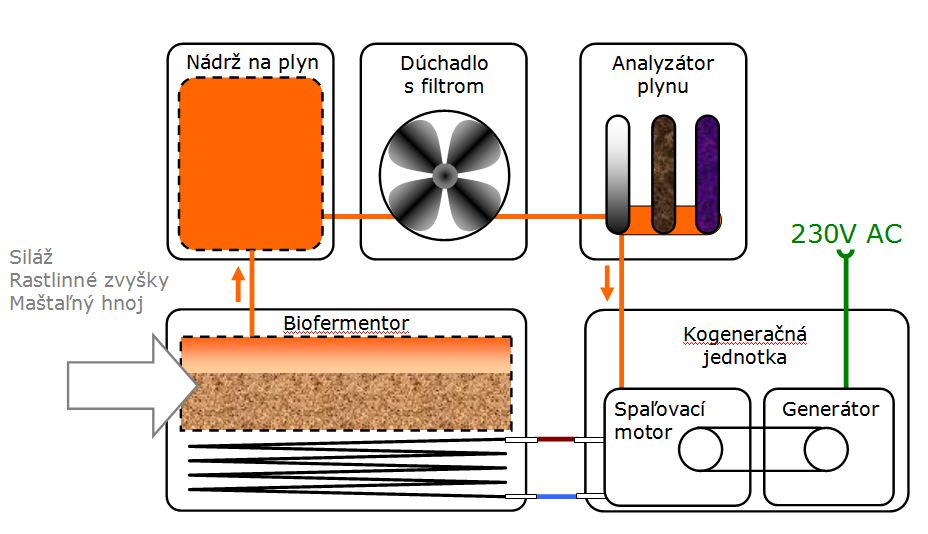 Aktivita Merateľný ukazovateľPlánovaná hodnotaSkutočný stav1.1.Objem finančných prostriedkov poskytnutých naprojekty venované problematike životného prostredia33200601.1.Počet prác publikovaných v nerecenzovaných vedeckých periodikách a zborníkoch5131.1.Počet publikácií v nekarentovaných časopisoch32,51.1.Počet vytvorených výskumno-vzdelávacích centier101.1.Študenti doktorandského štúdia vlastnej organizácie a partnerov v projekte, ktorí využívajú poskytnutú podporu - muži111.1.Výskumníci do 35 rokov vlastnej organizácie a partnerov, ktorí využívajú poskytnutú podporu - muži 11Pestovanie biomasy na energetické účely1,0Optimalizácia činnosti a zvýšenie efektívnosti v Bioplynovej stanici Kapušany1,0Prospects and possibilities development of solar energy in Ukraine1,0Energetická bilancia ozdobnice čínskej ( Miscanthus Sinensis A.) pri rozdielnej intenzite pestovania 1,0Využitie biomasy pri rozvoji vidieka1,0Marketingová stratégia obnoviteľných nosičov energie1,0Legal aspect of the use of unconventional and renewable sources in Ukraine1,0Vybrané aspekty pestovania energetických rastlín pre bioplynové technológie BPS1,0Ecological problems of applying of alternative and renewable energy sources1,0Disponibilita a trvalé využívanie miestnych a regionálnych zdrojov biomasy v sektore energetiky1,0Stratégia rozvoja sektora bioenergetiky na báze klastrov na Slovensku1,0Slama ako obnoviteľný nosič energie1,0SÚČASNÝ STAV ENERGETICKÉHO VYUŽITIA BIOMASY V EÚ A JEHO  PERSPEKTÍVY NA SLOVENSKU 1,0Innovations in the area of research and education at universities in Slovakia1,0Farm chp applications based on agricultural biomass in Slovakia0,5Potencial of willow ( salix ) as a resource of  bioenergy in Slovakia 1,0Aktivita Merateľný ukazovateľPlánovaná hodnotaSkutočný stav2.1.Objem finančných prostriedkov vynaložených na výskum a vývoj v oblasti IKT12907502.1.Počet prác publikovaných v nerecenzovaných vedeckých periodikách a zborníkoch382.1.Počet publikácií v nekarentovaných časopisoch23Biomasa – cesta využitia  vlastných zdrojov, alternatíva pre poľnohospodárstvo1,0Development of renewable energy sources in Ukraine: Potential, problems and policy recommendations1,0Multiplikačný efekt využitia biomasy na vidieku1,0Analýza a návrh zhodnotenia technologických drevných zvyškov vo firme UDAVA a.s.1,0Realities and prospects of alternative and renewable energy1,0Bioenergia na vidieku – príležitosti a riziká pre obce na Slovensku1,0EFEKTÍVNE VYUŽÍVANIE OBONOVITEĽNÝCH NOSIČOV ENERGIE V OBCI KAMENICA NAD CIROCHOU1,0TECHNICKÉ A EKONOMICKÉ ZHODNOTENIE VYUŽITIA BIOMASY V POĽNOHOSPODÁRSKOM PODNIKU	1,0Biomass – a chance for agriculture through diversification of activities oriented to the production of bioenergy1,0Innovativeness in regional development: selected problems1,0Use of renewable energy carriers in development of the region of eastern Slovakia1,0ŽOPObdobieŽIADANÉŽIADANÉUHRADENÉUHRADENÉ311/2010 – 9/2011Aktivita 1.112 705,03Aktivita 1.111 691,87311/2010 – 9/2011Aktivita 2.121 593,97Aktivita 2.111 545,122 (5)Aktivita 1.1176 940,00Aktivita 1.1176 940,0085/2010 – 10/2010Aktivita 1.18 732,85Aktivita 1.17 849,5485/2010 – 10/2010Aktivita 2.17 446,70Aktivita 2.14 677,751010/2011 – 7/2012Aktivita 1.113 924,29Aktivita 1.113 685,901010/2011 – 7/2012Aktivita 2.112 479,13Aktivita 2.112 383,33128/2012 – 12/2012Aktivita 1.113 431,40Aktivita 1.1Prebieha kontrola na ASFEU128/2012 – 12/2012Aktivita 2.112 129,00Aktivita 2.1Prebieha kontrola na ASFEU13 (16)Aktivita 1.1300 942,02Aktivita 1.1300 942,0215 (19)Aktivita 1.1181 757,98Aktivita 1.1181 757,98Spolu762 082,37721 473,51ŽOPObdobiePredpokladaný termín odoslaniaPredpokladaná sumaRefundácia mzdy + CP4/2013 – 12/20134/201430 000,00Refundácia DN5/2010 – 12/20135/20146 300,00Predfinancovanie5/201484 000,00Predfinancovanie6/2014155 000,00Refundácia mzdy + CP1/2014 – 6/20147/201422 200,00Spolu297 500,00MenoPozícia AktivitaPoložkaPočet hodínVyčerpané hodinyZostatok hodínZostatok hodín Matej PolákGestor aktivity 1.11.1.2.A.1.1.1 500150000 Ivan Kron Odborný pracovník – postdoktorand1.1.2.A.1.2.5 5001231,904268,104268,10Peter Kalata Odborný pracovník C11.1.2.A.1.3.450234216216Alena HricindováOdborný pracovník C21.1.2.A.1.4.5 5003242,282257,722257,72Jozef VíglaskýVýskumný pracovník1.1.2.A.3.1.90090000Matej PolákGestor aktivity  2.12.1.2.D.1.1.1 5001357,621357,62142,38Adriana VargováOdborný pracovník2.1.2.D.1.2.900840,80840,8059,20Ing. Daniela InašováVýskumný pracovník 12.1.2.D.1.3.5 5003373,203373,202126,80Adriana VargováVýskumný pracovník 22.1.2.D.1.4.450148148302Ing. Alexander BugyiVýskumný pracovník 32.1.2.D.1.5.5 5003370,603370,602129,40 Matej PolákProjektový manažérRP3.1.4.1.3403403400Daniela InašováFinančný manažér za žiadateľaRP3.1.3.1.670 655,80 655,8014,20Ing. Alexander BugyiManažér publicityRP3.1.1.340 318,2 318,221,80Ing. Alexander BugyiManažér monitoringuRP3.6.1.1.346 325,6 325,620,40